Занятие № 6. Задания и памятка для учащихсяТема: «Единицы длины. Соотношение между единицами длины. Арифметические действия с единицами длины. Письменное (+) и (-) ед. длины».Ход занятия:№1. Учитель диктует различные величины, а учащиеся записывают только величины длины.5м, 5кг, 50 дм, 570 сек, 3.400 см, 2.000 км, 3 сут., 300 г, 24 ч.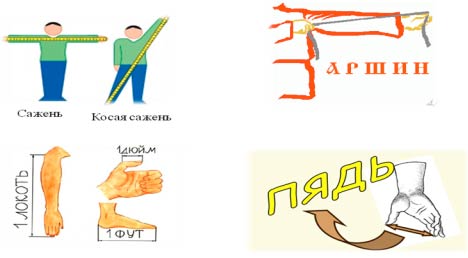 Русские меры длины Вершок – единица, равная двум верхним суставам указательного пальца.1 вершок = ¼ пяди = 1/16 аршина (4,44 см)Пядь (четверть) – расстояние между концами большого и указательного пальцев, растянутых в плоскости.1 пядь = ¼ аршина ( 17, 78 см)- Измерьте своё расстояние пяди.- Кто выше Мальчик с пальчик или Дюймовочка?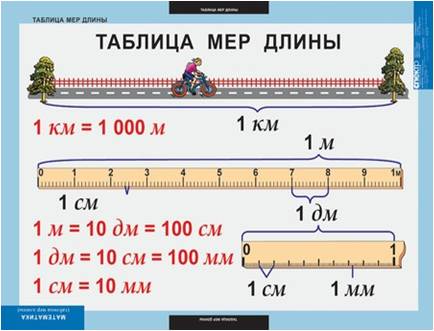 На числовой прямой дети отмеряют единицы длины, заполняют соотношения между величинами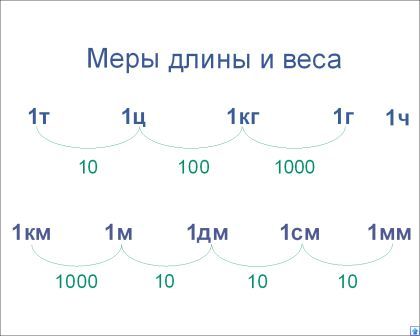 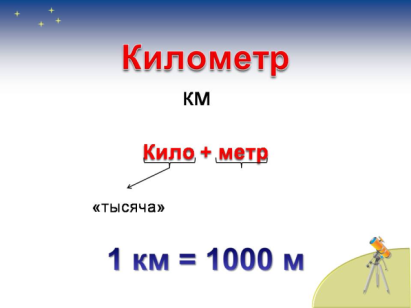 1 дм = 10 см = 100 мм1 м = 10 дм = 100см1 км= 1000 м= …..- При решении каких заданий, нам потребуются величины длины?№1.Вставь пропущенные числа:8471 м = … км … м436 дм = … м … дм3 м 7 см = … см100см5мм= …мм37см8мм= …мм207см3мм =…мм575см= …мм27дм = …мм3дм4см = …мм№2.Сравни величины:1.382 м … 1 км 382 м834 дм … 8 м 34 дм6 м 4 см … 64 см730м …73км83мм …8см35м …350дм480см …49дм540дм …53м26км …26000м№3.Решение примеров с комментированием:7 м 8 см – 32 дм + 9 м 16 см =18 м 1 см – 8 дм 5 см – 83 см =№4. Во время прогулки по лесу Копатыч через каждые 40 м находил гриб. Какой путь он прошёл от первого гриба до последнего, если всего он нашёл 20 грибов?№5.Беседка длиной 3 м, шириной 2 м обнесена бортиком в 1 м. Сколько краски потребуется для нанесения краски с одной стороны, если расход краски на 1  составляет 90г?№6.Из двух одинаковых квадратов сложили 2 прямоугольника.  Найди сумму длин его сторон, если  сумма сторон квадрата 16 см. Начерти  это.№7. Площадь прямоугольника 45 . Длина 90 см. Чему равен периметр прямоугольника?№8.Даны два числа 28.000 и 4. Запишите и вычислите:- разность большего из данных чисел и их частного;-произведение частного данных чисел и большего из них;- сумму  меньшего из них и их произведения.